Středisko volného času, Most, 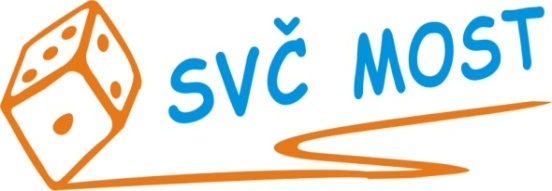 Albrechtická 414, příspěvková organizacee-mail: recepce@svc-most.cz 	web: www.svc-most.czOBJEDNÁVKA č.		80				Dne:	11. 10. 2023Dodavatel:							Odběratel:			Objednáváme u Vás:Dopravu na Podzimní prázdniny: Most parkoviště SVČ – ŠVP Janov nad Nisou 464 - autobus pro cca 50 osobve středu 25. 10. 2023 na parkovišti SVČ sraz v 15:30 a odjezd 16hod.v neděli 29. 10. 2023 odjezd z Janova v 10hod.A dopravu na Jarní prázdniny:Most parkoviště SVČ – Chata Orlík Pec pod Sněžkou 5 - autobus pro cca 50 osob+lyžev neděli 3. 3. 2024 na parkovišti SVČ v sobotu 9. 3. 2024 odjezd z Pece pod Sněžkous jednodenním výletem dle domluvy na místě.– časy upřesní D. LískovcováS termínem dodání:		specifikace výše		Předpokládaná cena vč. DPH:	68 000 Kč					Souhlas správce rozpočtu: 					Schválila:Bláhová Jana, ekonomka SVČ Most				Danuše Lískovcová, ředitelka SVČ Prosíme o zaslání potvrzené objednávky zpět na adresu odběratele, nebo e-mailem na adresu blahova@svc-most.czfirma:Libor Válek – JOLLY transorganizace:Středisko volného času, Most,Albrechtická 414, příspěvková organizacekontaktní osoba:tel.č.:Libor Válek608 242 518kontaktní osoba:tel.č.:Lískovcová Danuše603 565 150Adresa:U Rybníka 134 Adresa:Albrechtická 414PSČ a město:434 01 MostPSČ  a město:43401 MOSTIČ:40256383IČ:72059419DIČ:CZ6910250006DIČ: